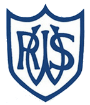 Western Road Community Primary School Weekly Maths PlanWestern Road Community Primary School Weekly Maths PlanWestern Road Community Primary School Weekly Maths PlanWestern Road Community Primary School Weekly Maths PlanWestern Road Community Primary School Weekly Maths PlanWestern Road Community Primary School Weekly Maths PlanWestern Road Community Primary School Weekly Maths PlanClass: OakClass: OakTeacher: R HamiltonTeacher: R HamiltonTerm: Four 2020Week Beginning: 16.3.20Week Beginning: 16.3.20Week Beginning: 16.3.20Topic: Composition and Calculation: Numbers to 10,000,000Topic: Composition and Calculation: Numbers to 10,000,000Topic: Composition and Calculation: Numbers to 10,000,000Topic: Composition and Calculation: Numbers to 10,000,000Topic: Composition and Calculation: Numbers to 10,000,000Topic: Composition and Calculation: Numbers to 10,000,000Topic: Composition and Calculation: Numbers to 10,000,000Topic: Composition and Calculation: Numbers to 10,000,000Topic: Composition and Calculation: Numbers to 10,000,000Topic: Composition and Calculation: Numbers to 10,000,000 Mental Starter/ Revision Mental Starter/ RevisionIntroductionIntroductionCore Group   Extension Group    Support GroupCore Group   Extension Group    Support GroupCore Group   Extension Group    Support GroupPlenary / Assessment / Next StepsPlenary / Assessment / Next StepsTuesdaySATS arithmetic questions.SATS arithmetic questions.WALT: convert fractions to percentagesWhat facts can the ch identify from this. Ch to draw in books and mark together. 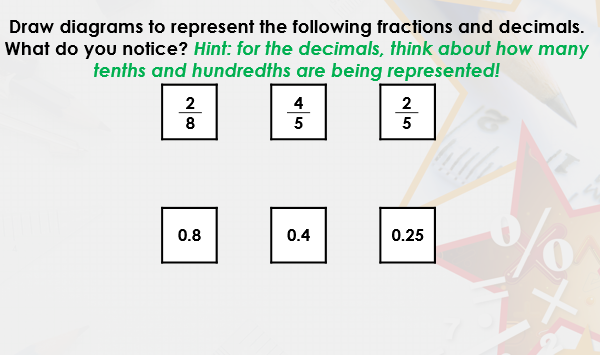 So now can we match the equivalents?WALT: convert fractions to percentagesWhat facts can the ch identify from this. Ch to draw in books and mark together. So now can we match the equivalents? Challenge B       Model solving similar tasks using presentation – varied fluency 1-4Challenge B – Questions 5A-8AChallenge A – Questions 1A-4A – they are similar in structure but with less complex values.Challenge C – 9A-12AStar Challenge B  Model solving these reasoning chllenges using presentation. Chn make notes as needed and solve problems as a class.Challenge B – Questions 4A-6AChallenge A – Questions 1A-3A – they are similar in structure but with less complex values.Challenge C – 7A-9A Challenge B       Model solving similar tasks using presentation – varied fluency 1-4Challenge B – Questions 5A-8AChallenge A – Questions 1A-4A – they are similar in structure but with less complex values.Challenge C – 9A-12AStar Challenge B  Model solving these reasoning chllenges using presentation. Chn make notes as needed and solve problems as a class.Challenge B – Questions 4A-6AChallenge A – Questions 1A-3A – they are similar in structure but with less complex values.Challenge C – 7A-9A Challenge B       Model solving similar tasks using presentation – varied fluency 1-4Challenge B – Questions 5A-8AChallenge A – Questions 1A-4A – they are similar in structure but with less complex values.Challenge C – 9A-12AStar Challenge B  Model solving these reasoning chllenges using presentation. Chn make notes as needed and solve problems as a class.Challenge B – Questions 4A-6AChallenge A – Questions 1A-3A – they are similar in structure but with less complex values.Challenge C – 7A-9ADiscuss findings and misconceptions.Adults to give feedback/mark work as appropriate.Discuss findings and misconceptions.Adults to give feedback/mark work as appropriate.WednesdaySATS arithmetic questions.SATS arithmetic questions.WALT find equivalent fractions, decimals and percantages.Discuss ways of solving this with chn – can they remember strategies for solving these?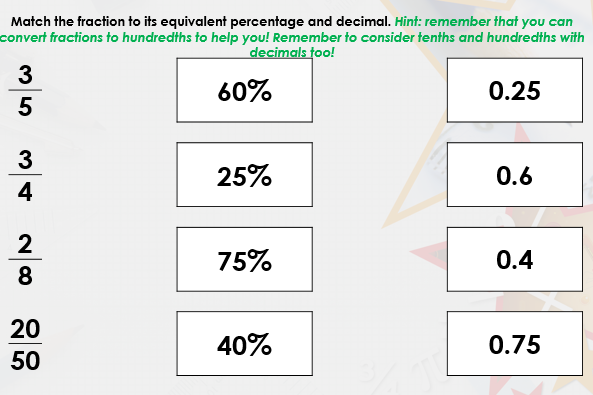 WALT find equivalent fractions, decimals and percantages.Discuss ways of solving this with chn – can they remember strategies for solving these?Challenge B       Model solving similar tasks using presentation – varied fluency 1-4Challenge B – Questions 5A-8AChallenge A – Questions 1A-4A – they are similar in structure but with less complex values.Challenge C – 9A-12AStar Challenge B  Model solving these reasoning chllenges using presentation. Chn make notes as needed and solve problems as a class.Challenge B – Questions 4A-6AChallenge A – Questions 1A-3A – they are similar in structure but with less complex values.Challenge C – 7A-9AChallenge B       Model solving similar tasks using presentation – varied fluency 1-4Challenge B – Questions 5A-8AChallenge A – Questions 1A-4A – they are similar in structure but with less complex values.Challenge C – 9A-12AStar Challenge B  Model solving these reasoning chllenges using presentation. Chn make notes as needed and solve problems as a class.Challenge B – Questions 4A-6AChallenge A – Questions 1A-3A – they are similar in structure but with less complex values.Challenge C – 7A-9AChallenge B       Model solving similar tasks using presentation – varied fluency 1-4Challenge B – Questions 5A-8AChallenge A – Questions 1A-4A – they are similar in structure but with less complex values.Challenge C – 9A-12AStar Challenge B  Model solving these reasoning chllenges using presentation. Chn make notes as needed and solve problems as a class.Challenge B – Questions 4A-6AChallenge A – Questions 1A-3A – they are similar in structure but with less complex values.Challenge C – 7A-9ADiscuss findings and misconceptions.Adults to give feedback/mark work as appropriate.Discuss findings and misconceptions.Adults to give feedback/mark work as appropriate.ThursdaySATS arithmetic questions.SATS arithmetic questions.WALT find fractions of amounts – part 1What strategies can we use to solve this? What do you notice about the number we divide by?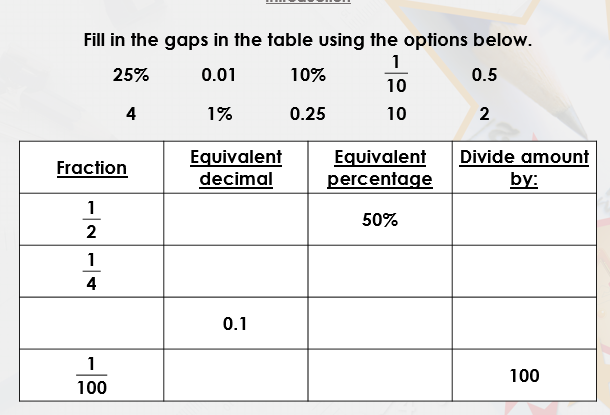 WALT find fractions of amounts – part 1What strategies can we use to solve this? What do you notice about the number we divide by?Challenge B       Model solving similar tasks using presentation – varied fluency 1-4Challenge B – Questions 5A-8AChallenge A – Questions 1A-4A – they are similar in structure but with less complex values.Challenge C – 9A-12AStar Challenge B  Model solving these reasoning chllenges using presentation. Chn make notes as needed and solve problems as a class.Challenge B – Questions 4A-6AChallenge A – Questions 1A-3A – they are similar in structure but with less complex values.Challenge C – 7A-9AChallenge B       Model solving similar tasks using presentation – varied fluency 1-4Challenge B – Questions 5A-8AChallenge A – Questions 1A-4A – they are similar in structure but with less complex values.Challenge C – 9A-12AStar Challenge B  Model solving these reasoning chllenges using presentation. Chn make notes as needed and solve problems as a class.Challenge B – Questions 4A-6AChallenge A – Questions 1A-3A – they are similar in structure but with less complex values.Challenge C – 7A-9AChallenge B       Model solving similar tasks using presentation – varied fluency 1-4Challenge B – Questions 5A-8AChallenge A – Questions 1A-4A – they are similar in structure but with less complex values.Challenge C – 9A-12AStar Challenge B  Model solving these reasoning chllenges using presentation. Chn make notes as needed and solve problems as a class.Challenge B – Questions 4A-6AChallenge A – Questions 1A-3A – they are similar in structure but with less complex values.Challenge C – 7A-9ADiscuss findings and misconceptions.Adults to give feedback/mark work as appropriate.Discuss findings and misconceptions.Adults to give feedback/mark work as appropriate.FridaySATS arithmetic questions.SATS arithmetic questions.WALT find fractions of amounts – part 2What steps can we follow to solve these? (Find 10%, 1%, 50% as needed)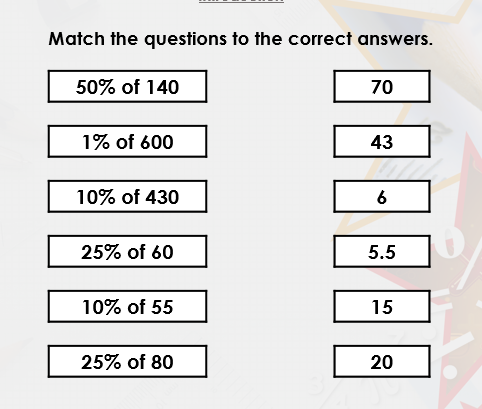 WALT find fractions of amounts – part 2What steps can we follow to solve these? (Find 10%, 1%, 50% as needed)Challenge B       Model solving similar tasks using presentation – varied fluency 1-4Challenge B – Questions 5A-8AChallenge A – Questions 1A-4A – they are similar in structure but with less complex values.Challenge C – 9A-12AStar Challenge B  Model solving these reasoning chllenges using presentation. Chn make notes as needed and solve problems as a class.Challenge B – Questions 4A-6AChallenge A – Questions 1A-3A – they are similar in structure but with less complex values.Challenge C – 7A-9AChallenge B       Model solving similar tasks using presentation – varied fluency 1-4Challenge B – Questions 5A-8AChallenge A – Questions 1A-4A – they are similar in structure but with less complex values.Challenge C – 9A-12AStar Challenge B  Model solving these reasoning chllenges using presentation. Chn make notes as needed and solve problems as a class.Challenge B – Questions 4A-6AChallenge A – Questions 1A-3A – they are similar in structure but with less complex values.Challenge C – 7A-9AChallenge B       Model solving similar tasks using presentation – varied fluency 1-4Challenge B – Questions 5A-8AChallenge A – Questions 1A-4A – they are similar in structure but with less complex values.Challenge C – 9A-12AStar Challenge B  Model solving these reasoning chllenges using presentation. Chn make notes as needed and solve problems as a class.Challenge B – Questions 4A-6AChallenge A – Questions 1A-3A – they are similar in structure but with less complex values.Challenge C – 7A-9AAddress areas of misconception. Identify areas to review tomorrow.Address areas of misconception. Identify areas to review tomorrow.